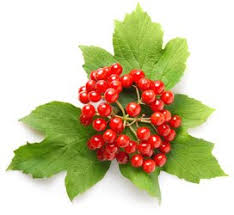 Комунальний заклад Львівської обласної ради«Львівський обласний інститут післядипломної педагогічної освіти»Завдання ІІ етапуХХІІ Міжнародного конкурсу з української мови імені Петра Яцика2021-2022 навчальний рікклас1. Напишіть, як Ви розумієте цей вислів: «Добре слово людину живить, від поганого болить голова».12 балів2. Складіть з кожним словом по два речення, у яких ці словоформи були б омонімами.Світи, коло, лист, мила, три, ніс.5 балів 3. Утворіть слова за допомогою префіксів пре- або при- .Смачний, солений, думати, морський, гарний, міський, непорочний, добрий, єднати, мудрість, вокзальний, хворіти, міряти, тихий, білений, благословенний.8 балів4. Доберіть по одному синоніму-фразеологізму  до поданих слів.Ледарювати, соромитися, критикувати, працювати, багато5 балів5. Упишіть у словах замість крапок пропущені букви. У дужках укажіть відмінок і число іменників.У дзеркало (…) ріки (…) д..вилось і не могло над..витись на себе небо (…). Юрко (…) зак..нув вудочку (…), і поплавець (…) х..тнувся посеред блакиті (…). На нього зразу сів м..телик (…), із жовтими плямами (…) на крильцях (…), і довго сидів-тр..мтів, поки по воді (…) пробіг віт..рець (…) і поніс того м..телика  (…) геть-геть на с..редину (…). Як добре, як щасливо було Юркові (…). 6 балівУсього -  36 балівКомунальний заклад Львівської обласної ради«Львівський обласний інститут післядипломної педагогічної освіти»Завдання ІІ етапуХХІІ Міжнародного конкурсу з української мови імені Петра Яцика2021-2022 навчальний рік6 клас1. Напишіть твір-розповідь у художньому стилі (обсяг 1 сторінка), який починається такими реченнями:Пізній осінній листочок міцно тримається обома руками за гілочку й радісно згадує все, що з ним ще недавно відбувалося… 12 балів2. Утворіть слова за допомогою суфікса -ськ-.Чех, падишах, Париж, герцог, Кагарлик, баск, Нью-Йорк, брат, Овруч, Дамаск, Мекка, Вишгород, Киргизія, Сиваш, товариш, агент.8 балів3. Відредагуйте речення.Виключайте, будь ласка, світло.Ми любимо творчість українських письменників і поетів.Пам’ятайте про виключення з правил.Учні завжди радіють власним  успіхам.Важливим у житті є оточуюче середовище.Ми спали під відкритим небом.3 бали4. Запишіть правильно власні назви, розкриваючи дужки.Мультфільм (лис микита), студія танцю (волошка), магазин (школярик), журнал (веселка), кіт (мурко), корабель (морська хвиля), повість В. Нестайка (тореадори з васюківки), пісня на слова Ганни Хміль (черепаха), вулиця(квітнева), собака (вівчарка), картина Т. Шевченка (селянська родина), озеро (світязь), сузір’я (велика ведмедиця), (петриківський) розпис. 7 балів5. Розставте розділові знаки і підкресліть головні члени речення.Дівчино Марино здорова була! Невже ти серденько мене забула? Продай милий сиві бички купи мені черевички! Стій чумаче постривай шляху в людей попитай! Куди їдеш куди їдеш козаченьку Марку? Милий нащо мене покидаєш у високім замку? Бреди діду у луг по калину. Сиди Тетяно бо ще рано (Народна творчість).6 балівУсього -  36 балівКомунальний заклад Львівської обласної ради«Львівський обласний інститут післядипломної педагогічної освіти»Завдання ІІ етапуХХІІ Міжнародного конкурсу з української мови імені Петра Яцика2021-2022 навчальний рік7 клас1. Напишіть твір (обсяг: 1 – 1,5) за поданим початком і кінцівкою. Доберіть до нього заголовок.Вона була дуже веселою краплиною води. Вона пливла Дніпром з мільйонами своїх сестричок до Чорного моря.……………………………………………………………………………Як це приємно, коли завдяки тобі сяють і радіють! Ні, вона таки часто була щасливою! (За О. Іваненко).12 балів2. Напишіть правильно слова.Буквен..ий, антен..ий, негадан..ий, нескінчé..ний, орлин..ий, довгождан..ий, щеплен..ий, лавин..ий, скажен..ий, латун..ий, височен..ий, незбагнен..ий, незнищен..ість, пореформен..ий, електрон..ий, адресован..ий, бездоган..ість, блажен..ий. 9 балів3. Надпишіть над словами дієвідміну поданих дієслів.Воркотати, молотити, переїсти, відчиняти, сипати, дати, хропіти, переповідати, купити, доїти.5 балів4. Відредагуйте речення.Таке захворювання розповсюджується дуже швидко.Людям потрібно прикласти великі зусилля для того, щоб це зробити.Найбільш спритніше це зробив Сергій.Реконструкція коштувала біля двадцяти тисяч гривень.4 бали5. Спишіть речення, розставте розділові знаки, підкресліть члени речення. Тихо шумлять дерева шелестить пожовкле листя на землі і бродить лісом тільки засмучена осінь і поглядає на заплакане небо.8 балівУсього – 38 балів Комунальний заклад Львівської обласної ради«Львівський обласний інститут післядипломної педагогічної освіти»Завдання ІІ етапуХХІІ Міжнародного конкурсу з української мови імені Петра Яцика2021-2022 навчальний рік8 клас1. Напишіть твір-роздум (1,5 сторінки) на тему: «Той, у кого порожня душа, не може бути справжнім другом» (В. Сухомлинський). Обґрунтуйте свою думку доречними аргументами і життєвим прикладом.12 балів2. Запишіть правильно службові слова.З посеред, які ж бо, за для, ніби то, на зустріч, бозна де, по між, таки прийшов, так от, тільки що, з над, що року, у продовж, хіба що, на перекір, навряд чи, на при кінці, не зважаючи на, при тім, аби що, не мов би то, ані хто, скажи но, де коли. 6 балів3. Перепишіть подані речення, замінюючи виділені слова та словосполучення фразеологізмами.1. Довелося вирушати зовсім рано. 2. Мати була весь вечір неспокійна.3. Його батько був великим майстром. 4. Молоді жили дружно. 5. Зимовими вечорами вони часто сиділи без діла. 6. Хитрий дядько зумів обманути покупця. 6 балів4. Відредагуйте речення.Мені до школи іти біля одного кілометра.Хлопець хворіє діабетом.Ми будемо ходити в театр один раз в місяць.Дівчина прийшла по справі працевлаштування.Сестра любила, коли її називали по імені.Мама купила фрукти й апельсини.До Іванка добре відносилися однокласники.Головний герой твору одружився на самій багатій дівчині. 4 бали5. Запишіть правильно слова, розставте розділові знаки в реченнях.1. Над луками залитими квітневою повін..ю холонув оранж..вий веч..р зануривши в мілкі пр..бережки далеке полум..я хмар. 2. На/в/проти сосни заход..ло сонце пославши на воду од бер..га й до бер..га шматок червоного полотна. 3. А лопухи почувши холодок настовбурч..лися тихо зар..піли випростовуючись і теж запахли низовин..ям росою ніч..ю. 4. Над уроч..щем зринув пр..крашений зорями місяць. 6 балівУсього – 34 балиКомунальний заклад Львівської обласної ради«Львівський обласний інститут післядипломної педагогічної освіти»Завдання ІІ етапуХХІІ Міжнародного конкурсу з української мови імені Петра Яцика2021-2022 навчальний рік9 клас1. Уявіть, що у Вашому місті (селі) проходить весняна екологічна акція «Молодь за чисте довкілля». Поміркуйте, що може змусити особисто Вас узяти участь у такій акції. Доберіть декілька аргументів та прикладів, щоб переконати Ваших однолітків у тому, що кожен старшокласник повинен стати учасником акції.Викладіть письмово свою позицію, доречно аргументуючи її, у вигляді мотиваційного повідомлення (обсяг: 2 сторінки) в соціальних мережах (не називаючи назви закладу, де Ви навчаєтеся, та міста (села), у якому проживаєте).12 балів2. Поясніть лексичні значення поданих слів-паронімів, утворивши з ними словосполучення.Сердешний – сердечний; сніговий – сніжний; сусідній – сусідський; особистий – особовий; кореневий – корінний; жорстокий – жорсткий.6 балів3. Запишіть правильно складні слова.Кримсько / татарський, обернено / пропорційний, густо / малиновий, воєнно / стратегічний, лінгво / стилістичний, народно / розмовний, бета / промені, функціонально / активний, військово / зобов’язаний, красуня / дівчина, біло / зубий, сніжно / білий, людино / день, вічно / зелений, суспільно / необхідний, годину / півтори, всесвітньо / відомий, яхт / клуб, зелен / сад, темно / шоколадний.5 балів4.Перепишіть речення, запишіть цифри словами, розкривши дужки, поставте числівники в правильних відмінкових формах.1. Державний бюджет поповнився ще 793 000 (гривня). 2. Дощі пройшли на 1/3 (територія) України. 3. Стипендії було виплачено 2369 (студент). 4. Учні посадили 56 (фруктове дерево). 5. Класний керівник повіз 21 (учень) на екскурсію в Одесу. 6. Лист датовано 1822 (рік). 7. Крім 3477 (найменування), до списку включили ще 943 (найменування). 8. У театрі 458 (місце). 8. Витрати на обладнання складають 876 (гривня).5 балів5. Складіть речення, у яких слова щоб – що б, якби – як би, тож – то ж мали таке написання.6 балів6. Спишіть речення, розставте розділові знаки, підкресліть члени речення, угорі над кожним словом напишіть частину мови. Лише сонце й повітря лоскочуть щоки а зелень ялинових гілок виглядає з-під снігу так свіжо що здається надворі стоїть весна одягнена в білі шати.8 балівУсього – 42 бали Комунальний заклад Львівської обласної ради«Львівський обласний інститут післядипломної педагогічної освіти»Завдання ІІ етапуХХІІ Міжнародного конкурсу з української мови імені Петра Яцика2021-2022 навчальний рік10 клас1. Напишіть твір-роздум (2 сторінки) на тему: «Не може не блудити нога твоя, коли блудить серце» (Г. Сковорода). Обґрунтуйте свою думку у творі доречними аргументами й прикладами з літератури й життя.12 балів2. Запишіть правильно прислівники.Якось не якось, одним одна, не сьогодні завтра, від краю до краю, всього на всього, по можливості, у сто крат, на ура, на трьох, на виріст, не до вподоби, без угаву, у четверо, по де куди, до тепер, за пані брата, без перестанку, на виворіт, на половину, любо дорого, зо зла, до загину, за північ, коли не коли.  6 балів3. Запишіть правильно речення з прямою мовою.1. «Спасибі тобі за красиву легенду» сказав я дівчині.2. «Це не вигадка» мовила жінка «У легендах інколи буває більше правди, ніж у житті!».3. «Спи » мама співає «мій синочку нехай доля твоя буде щаслива.»4. Батько поглянув на дівчину і сказав «я щасливий, доню, що ти прийшла».5. «А навіщо мені слава? » усміхнувся чоловік Мені потрібна лише улюблена справа.»6. «Пам’ятай мої слова  і науку»  сказала жінка і повернулася до юрби, а потім ще додала «За життя я майже не помилялася у своїх передбаченнях» !3 бали4. Відредагуйте речення.1. Приїхавши у Київ, мене відразу зачарували каштани.2. Батьки не поїхали в гості із-за дощу.3. Ми любимо і захоплюємося поезією Ліни Костенко.4. Львів дуже сподобався художникові та присвятив йому багато творів.5. Нас чекала несподіванка на першій прем’єрі вистави.6. Прочитаний роман моїм однокласником зацікавив мене.3 бали5. Спишіть речення, розставте розділові знаки. Підкресліть члени речення. Побудуйте схему та визначте вид речення.Добро неначе пух його розвіює найменший вітер а ненависть це чавун який тисне давить і розчавлює (Ю. Мушкетик). 6 балів6. Перепишіть. Числа й скорочення запишіть повними словами, поставивши числівники в правильних відмінкових формах. Земля разом із 8 іншими планетами рухається навколо Сонця. Відстань її до Сонця змінюється від 147,1 млн кілометрів на початку січня до 152,1 млн кілометрів на початку липня. Період обертання Землі навколо нашого світила дорівнює 365,242 доби, а навколо своєї осі ‒ 23 годинам 56 хвилинам 5 секундам. Довжина земного екватора вимірюється 40075704 метрами. Уся поверхня Землі становить 510 млн квадратних кілометрів, причому на 361,1 млн квадратних кілометрів її, тобто на 71 відсоток, розіллявся Світовий океан. балівУсього – 36 балівКомунальний заклад Львівської обласної ради«Львівський обласний інститут післядипломної педагогічної освіти»Завдання ІІ етапуХХІІ Міжнародного конкурсу з української мови імені Петра Яцика2021-2022 навчальний рік11 клас1. Висловіть свої міркування у творі – роздумі (обсяг: 2 сторінки) «Хто любить світ, той любить правду».12 балів2. Запишіть, уникаючи помилок.Вести переписку; виключно здібний; відноситися до більшості, жаліти грошей, заядлий уболівальник, відповідно закону, на громадських началах, непридатний для вжитку, обезболюючий препарат, паперова волокіта, продавати зі скидкою, схопити за виворот, у якості консультанта, поверхневі знання, область економіки, роковий випадок.4 бали3. Запишіть слова, ставлячи замість крапок пропущені букви е/и.Пр..білений, пр..з..дент, пр..стол, пр..буток, пр..з..нтація, реф..ж..ратор, пр..зирливий, вет..р..нар, забр..ніти, тр..нажер, тр..вога, пр..кінцевий, п’єд..стал, вел..тень, експ..р..мент, п..л..на.4 бали4. Допишіть до кожного фразеологізму його фразеологічний синонім.І води не замутить –Дати на горіхи –Ударити лихом об землю –Був на коні і під конем –Ні за плечима ні перед очима –Гріти чуба –6 балів5. Утворіть від поданих дієслів другу особу однини, вкажіть дієвідміну дієслів.Розповісти, орати, хропіти, колоти, кроїти, віддати, молотити, купувати, переповідати, молоти, воркотати, доїсти.6 балів6. Спишіть речення, розставте розділові знаки, підкресліть члени речення. Накресліть схеми, укажіть угорі над кожним словом частину мови. Солов’ї ці невтомні співці весни й кохання заливисто перетьохкуються у вербах по садках і коли вони саме тьохкають здається усе на світі стихає а весна виходить подивитися на свої володіння.8 балівУсього – 40 балів